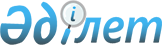 Об утверждении форм и сроков отчетности об исполнении программы развития переработки попутного газа
					
			Утративший силу
			
			
		
					Постановление Правительства Республики Казахстан от 16 октября 2014 года № 1104. Утратило силу постановлением Правительства Республики Казахстан от 17 июля 2018 года № 437 (вводится в действие со дня первого официального опубликования)
      Сноска. Утратило силу постановлением Правительства РК от 17.07.2018 № 437 (вводится в действие со дня первого официального опубликования).

      Примечание РЦПИ!

      Вводится в действие с 21 ноября 2014 года
      В соответствии с подпунктом 61-1)  статьи 16 Закона Республики Казахстан от 24 июня 2010 года "О недрах и недропользовании" Правительство Республики Казахстан ПОСТАНОВЛЯЕТ:
      1. Утвердить прилагаемые  формы и сроки отчетности об исполнении программы развития переработки попутного газа.
      2. Настоящее постановление вводится в действие с 21 ноября 2014 года и подлежит официальному опубликованию. Формы и сроки отчетности об исполнении программы
развития переработки попутного газа
      Продолжение таблицы:
      Срок представления отчета - не позднее двадцать пятого января года, следующего за отчетным годом (в случае завершения срока действия программы развития переработки попутного газа в течение отчетного года, отчет предоставляется и по завершенной, и по действующей программе развития переработки попутного газа).
      Срок представления отчета - не позднее двадцать пятого января года, следующего за отчетным годом (в случае завершения срока действия программы развития переработки попутного газа в течение отчетного года, отчет предоставляется и по завершенной, и по действующей программе развития переработки попутного газа).
					© 2012. РГП на ПХВ «Институт законодательства и правовой информации Республики Казахстан» Министерства юстиции Республики Казахстан
				
Премьер-Министр 
Республики Казахстан    
Форма 1
№ п/п
Наименование недропользователя
Наименование месторождения с указанием номера контракта
Период действия отчетной программы развития переработки попутного газа
Добыча газа (млн.м3)
Добыча газа (млн.м3)
Добыча газа (млн.м3)
Добыча газа (млн.м3)
Добыча газа (млн.м3)
Объем газа затраченного на переработку и (или) утилизацию, в т.ч. (млн. м3)
Объем газа затраченного на переработку и (или) утилизацию, в т.ч. (млн. м3)
Объем газа затраченного на переработку и (или) утилизацию, в т.ч. (млн. м3)
Объем газа затраченного на переработку и (или) утилизацию, в т.ч. (млн. м3)
Объем газа затраченного на переработку и (или) утилизацию, в т.ч. (млн. м3)
Объем газа затраченного на переработку и (или) утилизацию, в т.ч. (млн. м3)
Технологические потери газа
№ п/п
Наименование недропользователя
Наименование месторождения с указанием номера контракта
Период действия отчетной программы развития переработки попутного газа
Плановый показатель добычи газа согласно программе развития переработки попутного газа
Фактическая добыча, в т.ч.
Фактическая добыча, в т.ч.
Фактическая добыча, в т.ч.
Причины расхождения фактической добычи газа от планового показателя, указанного в программе развития переработки попутного газа
на переработку до товарного газа
на выработку электроэнергии
на обратную закачку в пласт (с указанием цели закачки)
на использование на собственные технологические нужды
на сдачу в газопровод (с указанием в разрезе получателей)
Прочие (расписать)
Технологические потери газа
№ п/п
Наименование недропользователя
Наименование месторождения с указанием номера контракта
Период действия отчетной программы развития переработки попутного газа
Плановый показатель добычи газа согласно программе развития переработки попутного газа
Промышленная добыча газа
Добыча газа в период пробной эксплуатации
Добыча газа при испытании скважин
Причины расхождения фактической добычи газа от планового показателя, указанного в программе развития переработки попутного газа
на переработку до товарного газа
на выработку электроэнергии
на обратную закачку в пласт (с указанием цели закачки)
на использование на собственные технологические нужды
на сдачу в газопровод (с указанием в разрезе получателей)
Прочие (расписать)
Технологические потери газа
1
2
3
4
5
6
7
8
9
10
11
12
13
14
15
16
Объем сожженного газа (млн. м3)
Объем сожженного газа (млн. м3)
Объем сожженного газа (млн. м3)
Объем сожженного газа (млн. м3)
Объем сожженного газа (млн. м3)
Объем сожженного газа (млн. м3)
Объем сожженного газа (млн. м3)
Объем сожженного газа (млн. м3)
Объем сожженного газа (млн. м3)
Объем сожженного газа (млн. м3)
Объем сожженного газа (млн. м3)
Разрешенный объем сжигания газа, в т.ч.
Разрешенный объем сжигания газа, в т.ч.
Разрешенный объем сжигания газа, в т.ч.
Разрешенный объем сжигания газа, в т.ч.
Разрешенный объем сжигания газа, в т.ч.
Фактический объем сжигания газа в т.ч.
Фактический объем сжигания газа в т.ч.
Фактический объем сжигания газа в т.ч.
Фактический объем сжигания газа в т.ч.
Фактический объем сжигания газа в т.ч.
Фактический объем сжигания газа в т.ч.
При технологически неизбежном сжигании газа:
При технологически неизбежном сжигании газа:
При технологически неизбежном сжигании газа:
при пробной эксплуатации
При испытании объектов скважин
при технологически неизбежном сжигании газа:
при технологически неизбежном сжигании газа:
при технологически неизбежном сжигании газа:
при пробной эксплуатации
при испытании объектов скважин
другие (в том числе аварийный)
при пуско-наладке технологического оборудования
при эксплуатации технологического оборудования
при техническом обслуживании и ремонтных работах технологического оборудования
при пробной эксплуатации
При испытании объектов скважин
при пуско-наладке технологического оборудования
при эксплуатации технологического оборудования
при техническом обслуживании и ремонтных работах технологического оборудования
при пробной эксплуатации
при испытании объектов скважин
другие (в том числе аварийный)
17
18
19
20
21
22
23
24
25
26
27
Наименование ________________________
________________________
________________________
Фамилия и телефон исполнителя ________
Руководитель ________________________
Главный бухгалтер ____________________
Наименование ________________________
________________________
________________________
Фамилия и телефон исполнителя ________
Руководитель ________________________
Главный бухгалтер ____________________
Наименование ________________________
________________________
________________________
Фамилия и телефон исполнителя ________
Руководитель ________________________
Главный бухгалтер ____________________
Наименование ________________________
________________________
________________________
Фамилия и телефон исполнителя ________
Руководитель ________________________
Главный бухгалтер ____________________
Наименование ________________________
________________________
________________________
Фамилия и телефон исполнителя ________
Руководитель ________________________
Главный бухгалтер ____________________
Наименование ________________________
________________________
________________________
Фамилия и телефон исполнителя ________
Руководитель ________________________
Главный бухгалтер ____________________
Адрес __________________________
Телефон ________________________
Электронный адрес _______________
Телефон ________________________
(Ф.И.О. подпись) _________________
(Ф.И.О. подпись) _________________
М.П.
Адрес __________________________
Телефон ________________________
Электронный адрес _______________
Телефон ________________________
(Ф.И.О. подпись) _________________
(Ф.И.О. подпись) _________________
М.П.
Адрес __________________________
Телефон ________________________
Электронный адрес _______________
Телефон ________________________
(Ф.И.О. подпись) _________________
(Ф.И.О. подпись) _________________
М.П.
Адрес __________________________
Телефон ________________________
Электронный адрес _______________
Телефон ________________________
(Ф.И.О. подпись) _________________
(Ф.И.О. подпись) _________________
М.П.
Адрес __________________________
Телефон ________________________
Электронный адрес _______________
Телефон ________________________
(Ф.И.О. подпись) _________________
(Ф.И.О. подпись) _________________
М.П.
Форма 2
№
п/п
Наименование недропользователя
Наименование месторождения с указанием номера контракта
Плановый показатель добычи газа согласно программе развития переработки попутного газа
Наименование объекта утилизации газа (строительство трубопровода,
установка газогенератора, установка газопоршневой электростанции, строительство установки комплексной подготовки газа и др.)
Дата строительства объектов утилизации газа
Дата строительства объектов утилизации газа
Дата строительства объектов утилизации газа
Дата строительства объектов утилизации газа
Выполнение, %
Причины невыполнения
Примечание
№
п/п
Наименование недропользователя
Наименование месторождения с указанием номера контракта
Плановый показатель добычи газа согласно программе развития переработки попутного газа
Наименование объекта утилизации газа (строительство трубопровода,
установка газогенератора, установка газопоршневой электростанции, строительство установки комплексной подготовки газа и др.)
Начало
Начало
Завершение
Завершение
Выполнение, %
Причины невыполнения
Примечание
№
п/п
Наименование недропользователя
Наименование месторождения с указанием номера контракта
Плановый показатель добычи газа согласно программе развития переработки попутного газа
Наименование объекта утилизации газа (строительство трубопровода,
установка газогенератора, установка газопоршневой электростанции, строительство установки комплексной подготовки газа и др.)
По программе развития переработки попутного газа
Фактически
По программе развития переработки попутного газа
Фактически
Выполнение, %
Причины невыполнения
Примечание
1
2
3
4
5
6
7
8
9
10
11
12
Наименование ________________________
________________________
________________________
Фамилия и телефон исполнителя __________
Руководитель __________________________
Главный бухгалтер ______________________
Наименование ________________________
________________________
________________________
Фамилия и телефон исполнителя __________
Руководитель __________________________
Главный бухгалтер ______________________
Наименование ________________________
________________________
________________________
Фамилия и телефон исполнителя __________
Руководитель __________________________
Главный бухгалтер ______________________
Наименование ________________________
________________________
________________________
Фамилия и телефон исполнителя __________
Руководитель __________________________
Главный бухгалтер ______________________
Наименование ________________________
________________________
________________________
Фамилия и телефон исполнителя __________
Руководитель __________________________
Главный бухгалтер ______________________
Адрес __________________________
Телефон ________________________
Электронный адрес _______________
Телефон ________________________
(Ф.И.О. подпись) _________________
(Ф.И.О. подпись) _________________
М.П.
Адрес __________________________
Телефон ________________________
Электронный адрес _______________
Телефон ________________________
(Ф.И.О. подпись) _________________
(Ф.И.О. подпись) _________________
М.П.
Адрес __________________________
Телефон ________________________
Электронный адрес _______________
Телефон ________________________
(Ф.И.О. подпись) _________________
(Ф.И.О. подпись) _________________
М.П.
Адрес __________________________
Телефон ________________________
Электронный адрес _______________
Телефон ________________________
(Ф.И.О. подпись) _________________
(Ф.И.О. подпись) _________________
М.П.
Адрес __________________________
Телефон ________________________
Электронный адрес _______________
Телефон ________________________
(Ф.И.О. подпись) _________________
(Ф.И.О. подпись) _________________
М.П.
Адрес __________________________
Телефон ________________________
Электронный адрес _______________
Телефон ________________________
(Ф.И.О. подпись) _________________
(Ф.И.О. подпись) _________________
М.П.
Адрес __________________________
Телефон ________________________
Электронный адрес _______________
Телефон ________________________
(Ф.И.О. подпись) _________________
(Ф.И.О. подпись) _________________
М.П.
Адрес __________________________
Телефон ________________________
Электронный адрес _______________
Телефон ________________________
(Ф.И.О. подпись) _________________
(Ф.И.О. подпись) _________________
М.П.